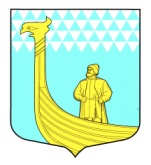 СОВЕТ ДЕПУТАТОВ МУНИЦИПАЛЬНОГО ОБРАЗОВАНИЯВЫНДИНООСТРОВСКОЕ СЕЛЬСКОЕ  ПОСЕЛЕНИЕВОЛХОВСКОГО МУНИЦИПАЛЬНОГО РАЙОНАЛЕНИНГРАДСКОЙ ОБЛАСТИРЕШЕНИЕот 10 ноября  2021 года                                                                 №50Об установлении земельного налогаВ соответствии с Налоговым кодексом Российской Федерации и Уставом муниципального образования Вындиноостровское сельское поселение Волховского муниципального района Ленинградской области совет депутатов муниципального образования Вындиноостровское сельское поселение Волховского муниципального района Ленинградской области решил:1. Установить на территории муниципального образования Вындиноостровское сельское поселение Волховского муниципального района Ленинградской области земельный налог в соответствии с главой 31 Налогового кодекса РФ.2. Установить налоговые ставки от кадастровой стоимости земельных участков, признаваемых объектом налогообложения, в следующих размерах:2.1. 0,3 процента в отношении земельных участков:отнесенных к землям сельскохозяйственного назначения или к землям в составе зон сельскохозяйственного использования в населенных пунктах и используемых для сельскохозяйственного производства;занятых жилищным фондом и объектами инженерной инфраструктуры жилищно-коммунального комплекса (за исключением доли в праве на земельный участок, приходящейся на объект, не относящийся к жилищному фонду и к объектам инженерной инфраструктуры жилищно-коммунального комплекса) или приобретенных (предоставленных) для жилищного строительства (за исключением земельных участков, приобретенных (предоставленных) для индивидуального жилищного строительства, используемых в предпринимательской деятельности);не используемых в предпринимательской деятельности, приобретенных (предоставленных) для ведения личного подсобного хозяйства, садоводства или огородничества, а также земельных участков общего назначения, предусмотренных Федеральным законом от 29 июля 2017 года N 217-ФЗ "О ведении гражданами садоводства и огородничества для собственных нужд и о внесении изменений в отдельные законодательные акты Российской Федерации";ограниченных в обороте в соответствии с законодательством Российской Федерации, предоставленных для обеспечения обороны, безопасности и таможенных нужд;2.2. 1,5 процента в отношении прочих земельных участков. 3. В соответствии с п. 2 статьи 387 Налогового кодекса РФ установить налоговые льготы:3.1 в виде уменьшения налоговой базы на величину кадастровой стоимости физическим лицам имеющим трех и более несовершеннолетних детей в отношении одного земельного участка в размере не более 1200 квадратных метров.3.2 муниципальным казенным и бюджетным учреждениям, органам местного самоуправления муниципального образования Вындиноостровское сельское поселение в размере 100% на земельные участки, находящиеся в муниципальной собственности и на праве постоянного (бессрочного) пользования муниципального образования Вындиноостровское сельское поселение.4. Физические лица уплачивают земельный налог в сроки, установленные Федеральным законом от 29.09.2019года №325-ФЗ «О внесении изменений в часть первую и вторую Налогового Кодекса Российской Федерации» с 01.01.2021 в абз.2п. 1 ст. 397 НК РФ. Согласно новой редакции статьи, налог подлежит уплате налогоплательщиками-организациями в срок не позднее 1 марта года ,следующего за истекшим налоговым периодом. Авансовые платежи по налогу подлежат уплате налогоплательщиками-организациями в срок не позднее последнего числа месяца, следующего за истекшим отчетным периодом.5. Признать утратившими силу с 01 января 2021 года: - решение совета депутатов муниципального образования Вындиноостровское сельское поселение Волховского муниципального района Ленинградской области № 40 от 12 ноября 2020 года «Об установлении земельного налога на территории муниципального образования Вындиноостровское сельское поселение Волховского муниципального района Ленинградской области.- решение совета депутатов муниципального образования Вындиноостровское сельское поселение Волховского муниципального района Ленинградской области №16 от 30 октября 2019 года «Об установлении льготы по земельному налогу»7. Настоящее решение подлежит официальному опубликованию.8. Настоящее решение вступает в силу с 1 января 2021 года, но не ранее чем по истечении одного месяца со дня его официального опубликования в газете «Волховские огни» и не ранее 1-го числа очередного налогового периода по данному налогу.Заместитель главы муниципального образованияВындиноостровское сельское поселение	                 И.А. Налетов